СПИСОКдепутатов Советов депутатов  Добринского муниципального районаседьмого созыва №п/пФ.И.О.ДатарожденияОбразование,специальностьМесто работы, должность Принадлежность к Партии1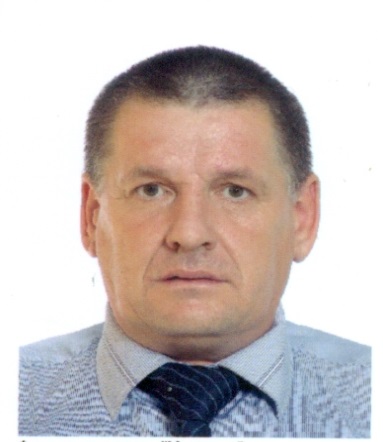 Авцынов Валерий Николаевич23.05.1960Высшее  профессиональное         ГОБПОУ Добринское техническое училище, директорЧлен Партии «ЕДИНАЯ РОССИЯ»2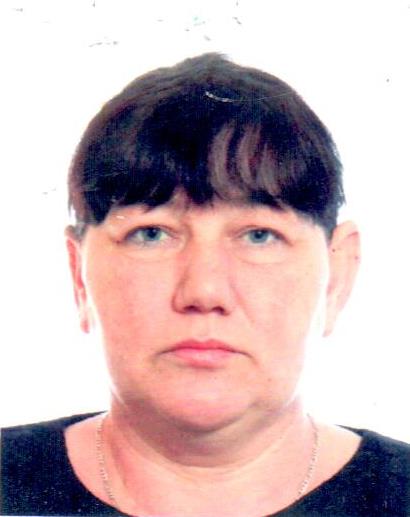 Александрова Марина Викторовна10.01.1971Среднеепрофессиональное    ОБУ «Центр социальной защиты населения по Добринскому району», социальный работникЧлен Партии «ЕДИНАЯ РОССИЯ»3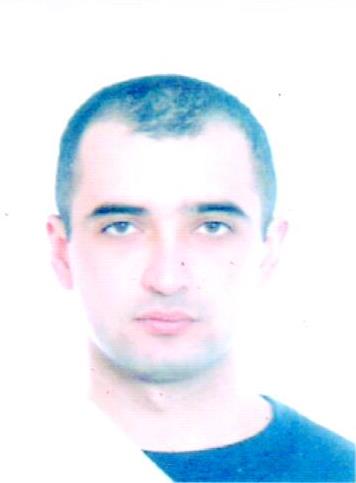 Ахмедов Азер Байрам Оглы 09.11.1989Высшее профессиональноеООО «Добрыня», заведующий МТФ с.ДуровоЧлен Партии «ЕДИНАЯ РОССИЯ»4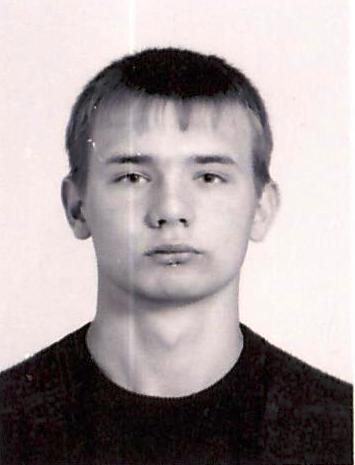 Бирюков Сергей Николаевич27.11.1990Высшее профессиональное МБОУ СОШ с.Нижняя Матренка,  преподаватель-организатор ОБЖЧлен Партии «ЕДИНАЯ РОССИЯ»5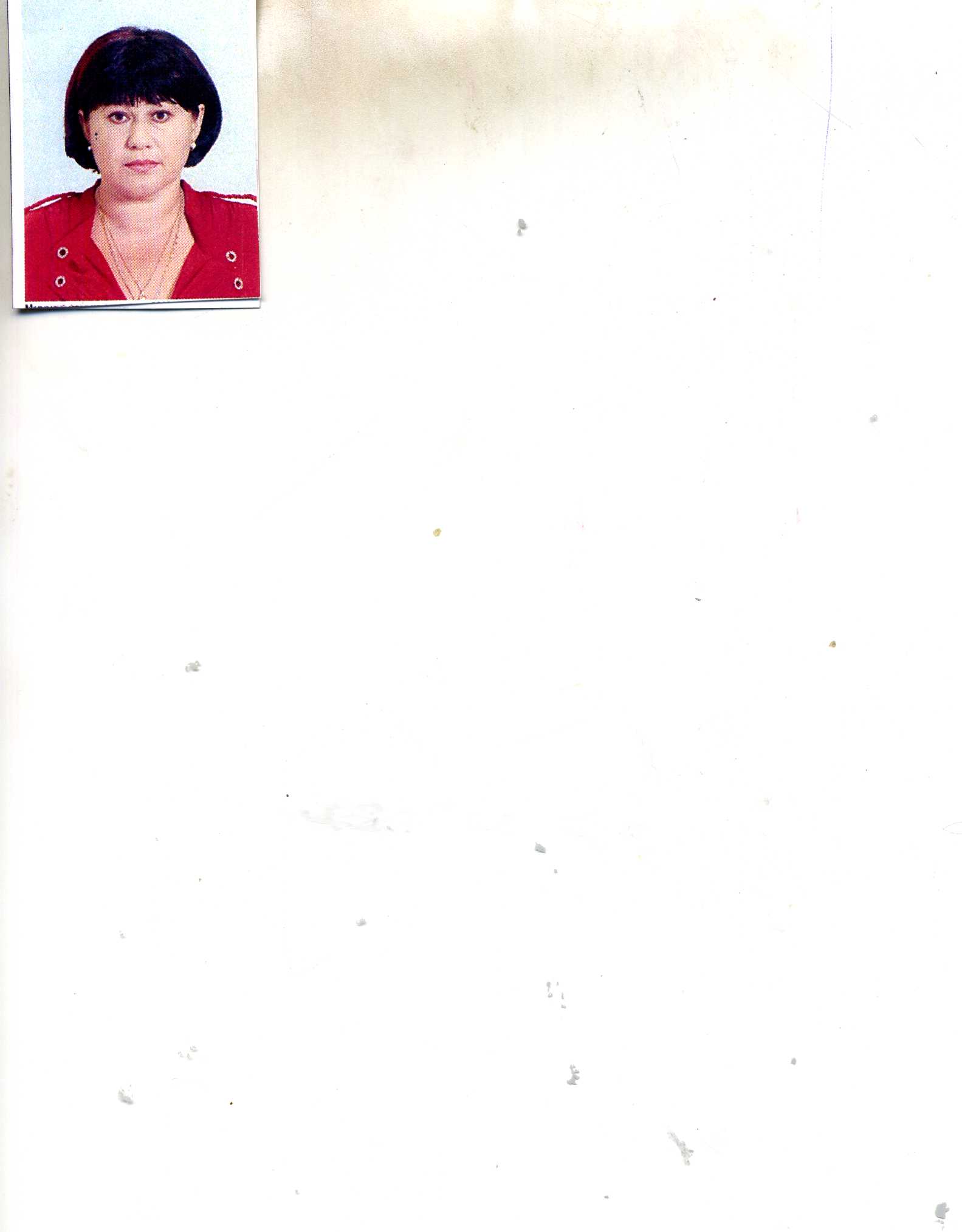 ВанинаРаиса Михайловна16.08.1965Среднее профессиональное Индивидуальный предприниматель6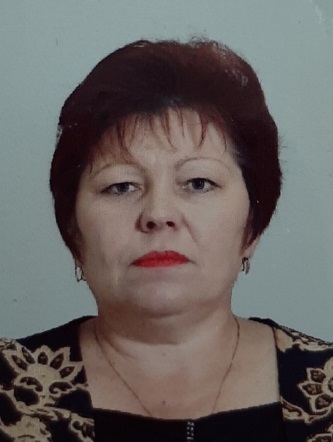 Васнева Татьяна Валентиновна27.05.1961  Высшее профессиональноеМБОУ средняя общеобразовательная школа с.Талицкий Чамлык, заместитель директора по воспитательной работеЧлен Партии «ЕДИНАЯ РОССИЯ»7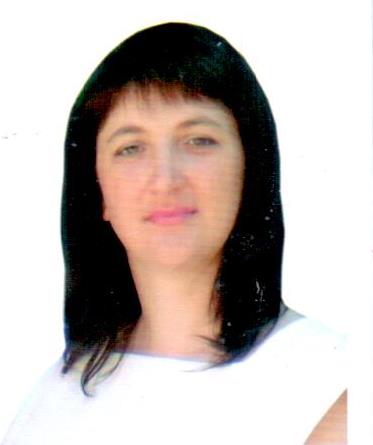 Власова Елена Васильевна 21.09.1975Высшее профессиональное,   ученый агроном ООО «Агробизнес», агроном  Член Партии «ЕДИНАЯ РОССИЯ»8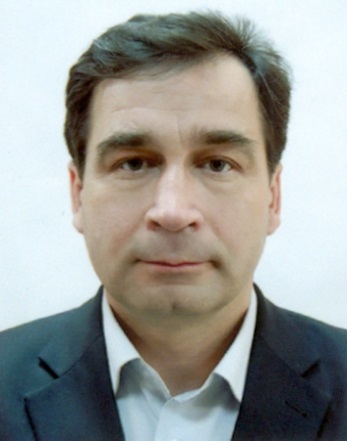 Галанцев Виктор Вячеславович10.03.1967Высшее профессиональноеФилиал ОАО «Газпром  газораспределение Липецк» в п.Добринка, директор9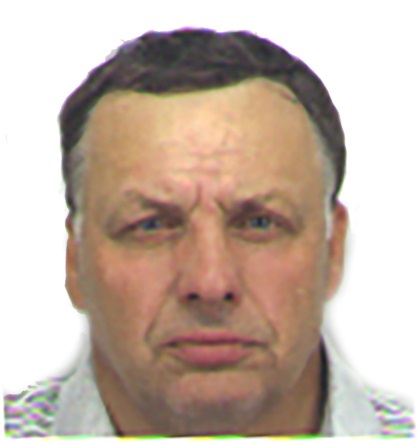 Глинкин  ДмитрийАлександрович  08.11.1961Высшее профессиональное Добринское межрайонное судебно-медицинское отделение ГУЗ «Липецкое областное бюро судебно-медицинской экспертизы», заведующий  10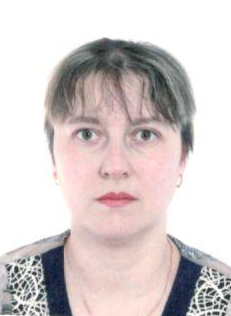 Губина Елена Викторовна22.10.1979Среднее профессиональноеВерхнематренский ОВОП, медсестра ВОП11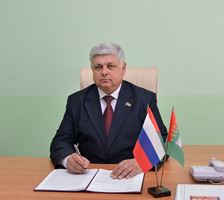 Председатель Совета депутатов Добринского муниципального районаДенисов Михаил Борисович10.06.1963Высшее профессиональноеМАДО «Жемчужина» п. Добринка, директорЧлен Партии «ЕДИНАЯ РОССИЯ»12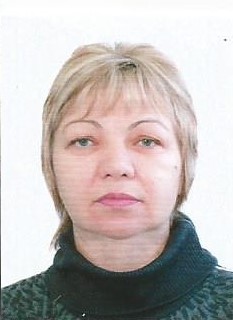 Доля Надежда Викторовна04.08.1969Высшее профессиональноеМБОУсредняя общеобразовательная школа с.Дубовое, библиотекарь13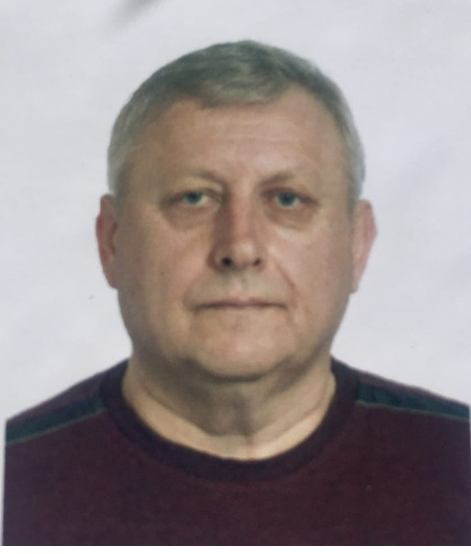 Доля Сергей Борисович05.11.1964Высшее профессиональноеООО «Пушкинское», генеральный директорЧлен Партии «ЕДИНАЯ РОССИЯ»14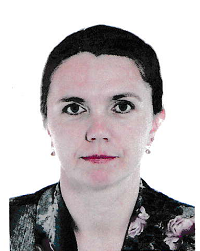 Дорофеева ЕленаНиколаевна26.08.1979Высшее профессиональное МБДОУ детский сад с.Демшинка, заведующая15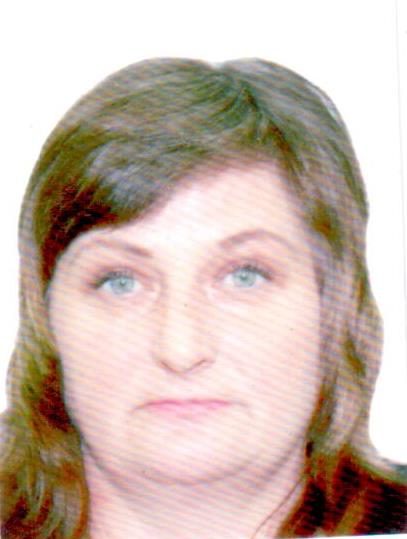 Дроздова Наталия Алексеевна 27.11.1974Среднее-профессиональное МБОУ гимназия с.Ольговка, учитель дополнительного образования  Член Партии «ЕДИНАЯ РОССИЯ»16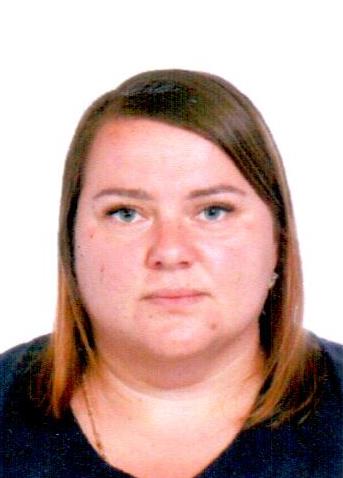 Елисеева Лариса Сергеевна21.09.1987ВысшеепрофессиональноеМАДОУ детский сад ст.Плавица, главный бухгалтер17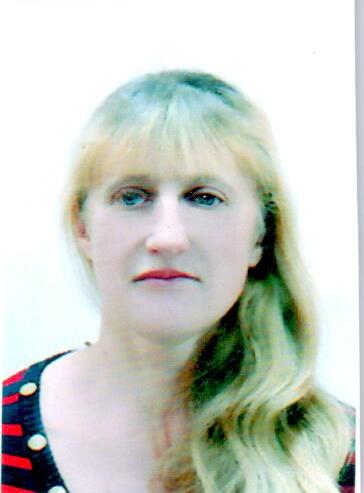 Искандарова Людмила Алексеевна12.09.1971Среднее, профессиональное  ОБУ  «Центр социальной защиты населения по Добринскому району», социальный работник  18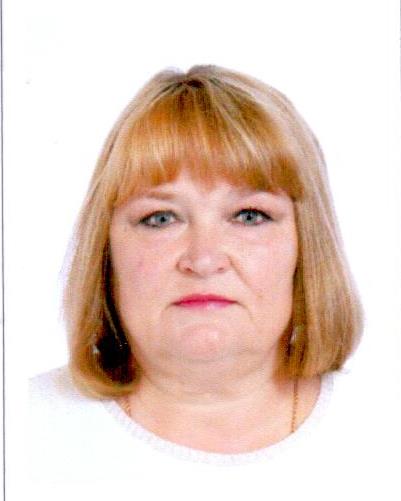 Лычкина Галина Евгеньевна19.07.1967ВысшеепрофессиональноеМАДОУ детский сад п.Петровский, и.о.заведующей  Член Партии «ЕДИНАЯ РОССИЯ»19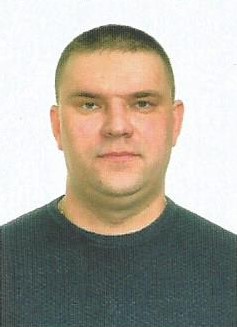 Ломакин Сергей Александрович06.12.1983Высшее профессиональное Индивидуальный предприниматель20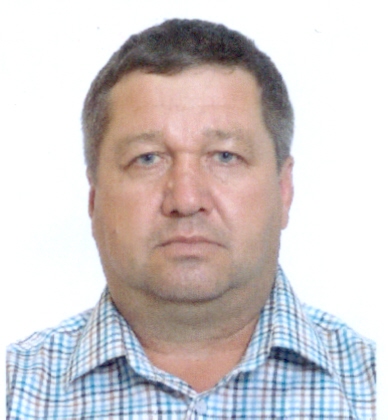 Заместитель председателяСовета депутатов Добринского муниципального района Малыхин Владимир Николаевич18.04.1965Высшее профессиональное КХ «Чара», главаЧлен Партии «ЕДИНАЯ РОССИЯ»21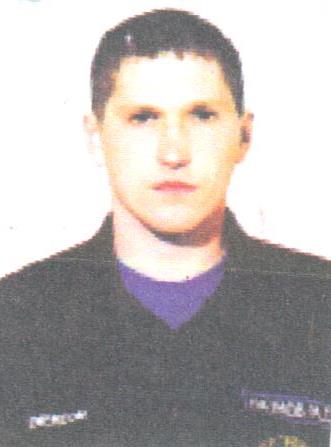 Наумов МихаилСергеевич18.03.1987Высшее  профессиональное  Государственное (областное) бюджетное учреждение «Управление государственной противопожарной спасательной службы Липецкой области» (Г(О)БУ «Управление ГПСС»), отдельный пожарно-спасательный пост № 10 с.Березнеговатка-командирЧлен Партии «ЕДИНАЯ РОССИЯ»22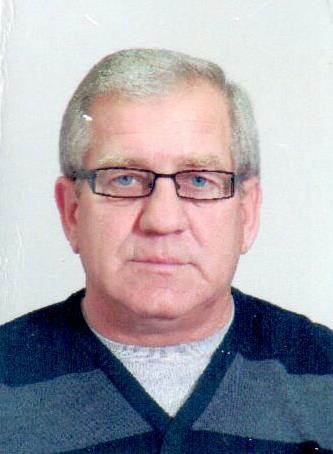 Незнамов Иван Петрович05.04.1955Среднее (полное) общееООО «Битюг», генеральный директорЧлен Партии «ЕДИНАЯ РОССИЯ»23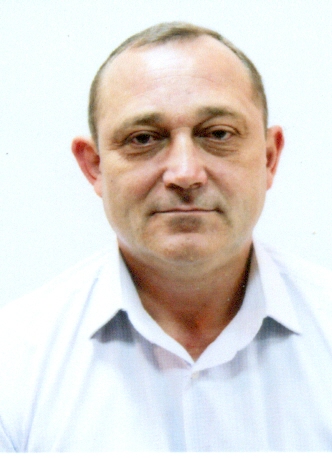 Новиков Павел Егорович15.07.1967Высшее профессиональное ОБУ  «Центр социальной защиты населения по Добринскому району»,  директорЧлен Партии «ЕДИНАЯ РОССИЯ»24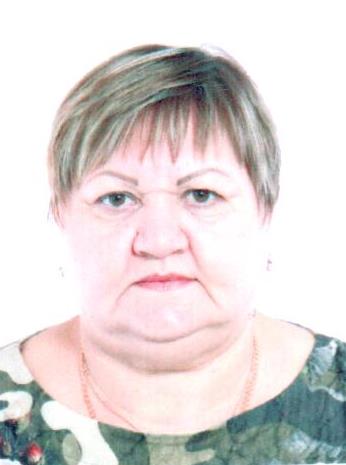 Овчарова Ольга Федоровна12.08. 1962среднее профессиональное   Крестьянское хозяйство «Приволье», глава25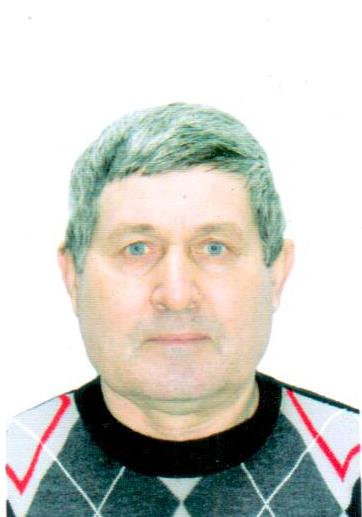 Панин Борис Серафимович  25.03.1961Среднее (полное) общее     ИП Елисеев Д.П., водитель26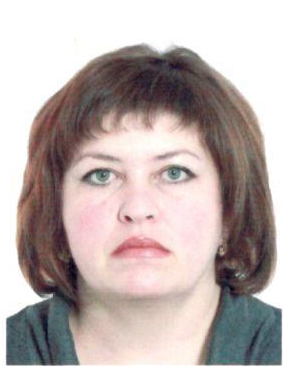 Перова Любовь Васильевна21.01.1972Высшее профессиональное  МБОУ средняя общеобразовательная школа с.Верхняя Матренка, директор27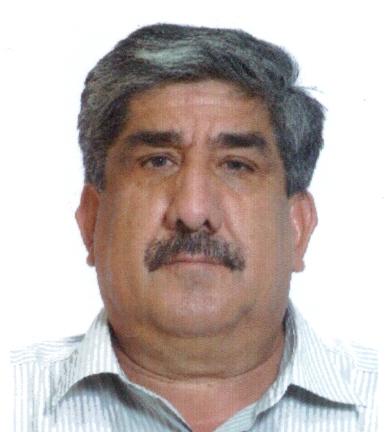 ПримовРамал Манафович20.01.1964Высшее профессиональное ГУЗ «Добринская ЦРБ», врач-стоматологЧлен Партии «ЕДИНАЯ РОССИЯ»28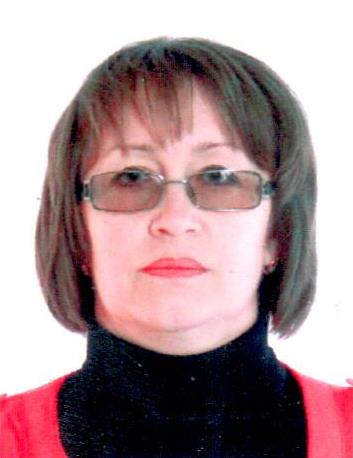 Рудакова ОльгаВикторовна 07.02.1973г.Среднее (полное) общее  МБУК «Добринская централизованная клубная система», заведующая Демшинским сельским Домом культурыЧлен Партии «ЕДИНАЯ РОССИЯ»29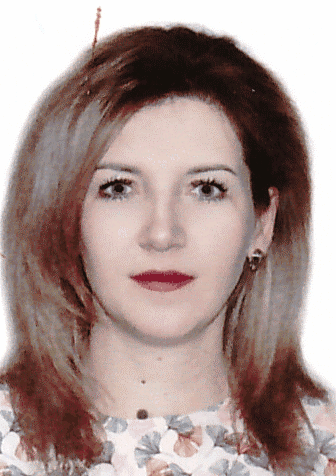 Семенова Ульяна Сергеевна10.05.1985Высшее профессиональное  МБОУ средняя школа с.Нижняя Матренка, воспитатель30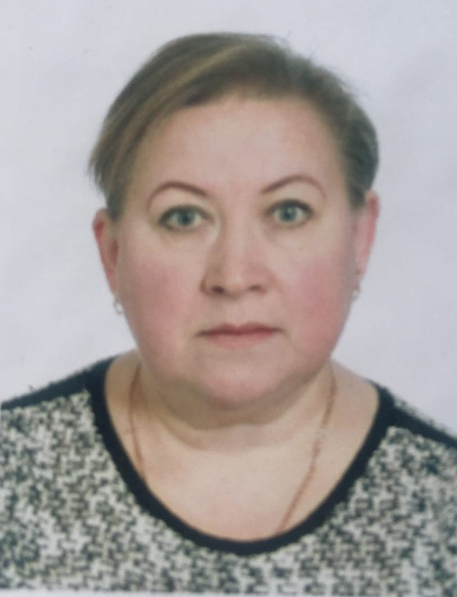 Скоробогатова Светлана Викторовна06.11.1970Высшее профессиональное МБОУ средняя  школа с.Пушкино, зам.директора по учебно-воспитательской работеЧлен Партии «ЕДИНАЯ РОССИЯ»31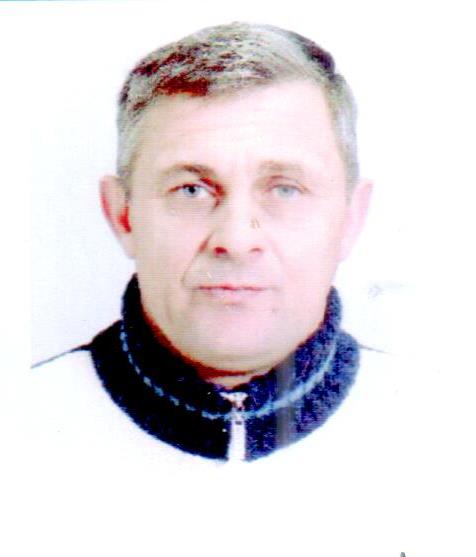 Стрельников Василий  Федорович19.09.1964Высшее профессиональное Крестьянскоое (фермерское) хозяйство "Стрельников Василий Федорович", главаЧлен Партии «ЕДИНАЯ РОССИЯ»32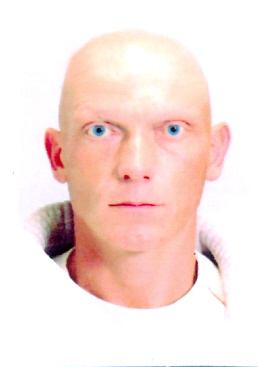 Тарыгин Сергей Владимирович23.01.1975Среднее профессиональное временно не работающийЧлен Партии «ЕДИНАЯ РОССИЯ»33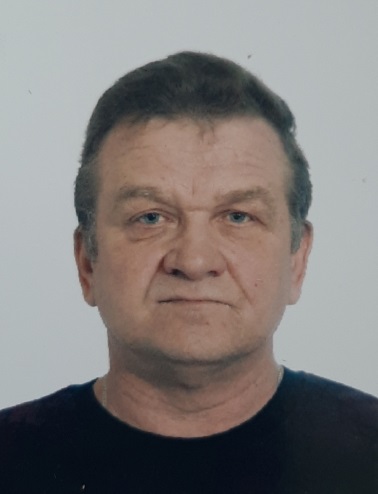 ТатаринцевВладимирВладимирович17.06.1967Высшее  профессиональноеДиректор ЗАО СХП «Липецкрыбхоз» филиал Добринский34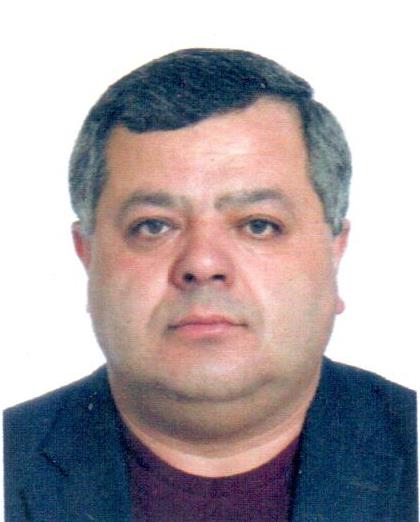 Туракулов Мубинжон Рахимович17.03.1963Высшее профессиональноеООО СХП «Добринский», директор